23.06.2015                                              с. Грачевка                                                        № 433пОб утверждении порядка разработки и утверждения бюджетного прогноза Грачевского района на долгосрочный периодНа основании статьи 170.1 Бюджетного кодекса Российской Федерации, статьи 4 Федерального закона от 28 июня 2014 года №172-ФЗ «О стратегическом планировании в Российской Федерации»постановляю:Утвердить порядок разработки и утверждения бюджетного прогноза Грачевского района на долгосрочный период согласно приложению к настоящему постановлению2.Контроль за исполнением настоящего постановления возложить на
начальника финансового отдела Унщикову О.А.3.Постановление вступает в силу со дня его подписания и подлежит размещению на официальном сайте администрации Грачевского района.И.о.главы администрации                       А.А. ВасильевРазослано: руководителю аппарата, отделу экономики, финансовому отделу, отделу по управлению муниципальным имуществом,  главам сельсоветов.Приложение к постановлениюадминистрации районаот 23.06.2015 № 433пПорядокразработки и утверждения бюджетного прогноза Грачевского района  на долгосрочный период1. Настоящий  Порядок определяет требования к составу и содержанию бюджетного прогноза Грачевского района на долгосрочный период(далее – бюджетный прогноз), последовательность действий по разработке и утверждению бюджетного прогноза, внесению изменений в бюджетный прогноз.2. Бюджетный прогноз разрабатывается и утверждается каждые три  года нашесть и более лет.В бюджетный прогноз могут быть внесены изменения без продления периода его действия.3. Разработка проекта бюджетного прогноза (проекта изменений в бюджетный прогноз) осуществляется финансовым отделом администрации Грачевского района на основе проекта долгосрочного прогноза (проекта изменений долгосрочного прогноза) социально-экономического развития Грачевского района (далее – долгосрочный прогноз).4.Одобренный администрацией Грачевского района  проект бюджетного прогноза (проект изменений бюджетного прогноза)направляется на рассмотрение Совету депутатов одновременно с проектом решения Совета депутатов о районном бюджете на очередной финансовый год и плановый период.5. Бюджетный прогноз (изменения в бюджетный прогноз) утверждается администрацией Грачевского района  в срок не позднее двух месяцев со дня официального опубликования решения Совета депутатов о районном бюджете на очередной финансовый год и плановый период.6.Бюджетный прогноз включает следующие основные разделы:1. Цели, задачи и принципы долгосрочной бюджетной политики.2. Характеристика экономики района.3.Итоги бюджетной политики предшествующего периода.3.1. Доходы.3.2. Расходы.3.3. Межбюджетные отношения.3.4. Сбалансированность и долговая политика.4. Условия развития экономики на долгосрочный период.5. Направления бюджетной политики на долгосрочный период.5.1. Доходы.5.2. Расходы.5.3. Межбюджетные отношения.5.4. Сбалансированность и долговая политика.5.5. Мероприятия по повышению эффективности бюджетных расходов.6. Параметры районного бюджета на долгосрочный период в форме приложений.Бюджетный прогноз может включать другие разделы, необходимые для определения основных подходов к формированию бюджетной политики Грачевского района в долгосрочном периоде.7. Разделы бюджетного прогноза включают следующие основные положения:1)первый раздел– описание целей, задач, принципов и основных подходов к формированию бюджетной политики; 2) второй раздел –текущее экономическое состояние Грачевского района и его влияние на показатели районного и консолидированного бюджетов Грачевского района;3)третий  раздел – итоги бюджетной политики, проводимой в Грачевском районе за предшествующие три года;4) четвертый раздел – анализ условий возможного развития экономики района на долгосрочный период;5) пятый раздел –анализ основных характеристик, а также иных параметров района и консолидированного бюджетов Грачевского района (источники финансирования дефицита бюджета, объемы резервного фонда) на долгосрочный период;6) шестой раздел –приложения к бюджетному прогнозу, в том числе предельные расходы районного бюджета на финансовое обеспечение реализации муниципальных программ Грачевского района и на осуществление непрограммных направлений деятельности.8. Приложениями к бюджетному прогнозу являются:1)динамика основных показателей бюджета по форме согласно приложению 1 к настоящему Порядку;2)структура налоговых доходов консолидированного бюджета Грачевского района  по форме согласно приложению 2 к настоящему Порядку;3) структура налоговых доходов районного  бюджета по форме согласно приложению 3 к настоящему Порядку;4) структура расходов консолидированного бюджета Грачевского района  по форме согласно приложению 4 к настоящему Порядку;5) структура расходов районного бюджета по форме согласно приложению 5 к настоящему Порядку;6) предельные расходы районного бюджета на финансовое обеспечение  реализации муниципальных программ Грачевского района и на осуществление непрограммных направлений деятельности по форме согласно приложению 6 к настоящему Порядку.9. В целях формирования бюджетного прогноза (проекта изменений в бюджетный прогноз):1)отдел экономики администрации Грачевского района:в срок до 15 июля текущего финансового года направляет в администрацию района, в финансовый  отдел проект долгосрочного прогноза(проект изменений в долгосрочный прогноз);в срок до 5 сентября текущего финансового года направляет в администрацию Грачевского района уточненный проект долгосрочного прогноза (уточненный проект изменений в долгосрочный прогноз).2) финансовый отдел администрации Грачевского района:в срок до 20 сентября текущего финансового года направляет в администрацию Грачевского района проект бюджетного прогноза (проект изменений в бюджетный прогноз);в срок, не превышающий одного месяца со дня официального опубликования решения Совета депутатов Грачевского района о районном бюджете на очередной финансовый год и плановый период, вносит в администрацию Грачевского района  проект постановления администрации района об утверждении бюджетного прогноза (изменений в бюджетный прогноз). Приложение № 1 к порядку разработки и утверждения бюджетного прогноза Грачевского района на долгосрочный периодДинамика основных показателей бюджета Приложение № 2 к порядку разработки и утверждения бюджетного прогноза Грачевского района на долгосрочный периодОсновные налоговые доходы консолидированного бюджета Грачевского района  на ________ годы(млн. рублей)Приложение № 3 к порядку разработки и утверждения бюджетного прогноза Грачевского района на долгосрочный периодОсновные налоговые доходы  районного  бюджета на _______ годы(млн. рублей)Приложение № 4 к порядку разработки и утверждения бюджетного прогноза Грачевского района на долгосрочный периодРасходы консолидированного бюджета Грачевского района  на ________ годы(млн. рублей)Приложение № 5 к порядку разработки и утверждения бюджетного прогноза Грачевского района на долгосрочный периодРасходы районного  бюджета на _______ годы (млн. рублей)Приложение № 6к порядку разработки и утверждения бюджетного прогноза Грачевского района на долгосрочный периодПредельные расходы  районного бюджета на финансовое обеспечение Реализации  муниципальных программ Грачевского районаи на осуществление непрограммных направлений деятельности(млн. рублей)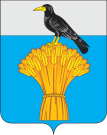  АДМИНИСТРАЦИЯ  МУНИЦИПАЛЬНОГО ОБРАЗОВАНИЯ  ГРАЧЕВСКИЙ  РАЙОН  ОРЕНБУРГСКОЙ ОБЛАСТИП О С Т А Н О В Л Е Н И ЕНаименование показателяГодыГодыГодыГодыГодыГодыГодыГодыГодыГодыНаименование показателя12345678910…Консолидированный бюджет Грачевского района (далее – консолидированный бюджет)Консолидированный бюджет Грачевского района (далее – консолидированный бюджет)Консолидированный бюджет Грачевского района (далее – консолидированный бюджет)Консолидированный бюджет Грачевского района (далее – консолидированный бюджет)Консолидированный бюджет Грачевского района (далее – консолидированный бюджет)Консолидированный бюджет Грачевского района (далее – консолидированный бюджет)Консолидированный бюджет Грачевского района (далее – консолидированный бюджет)Консолидированный бюджет Грачевского района (далее – консолидированный бюджет)Консолидированный бюджет Грачевского района (далее – консолидированный бюджет)Консолидированный бюджет Грачевского района (далее – консолидированный бюджет)Консолидированный бюджет Грачевского района (далее – консолидированный бюджет)Доходы консолидированного бюджета в млн. рублей, в том численалоговые и неналоговые доходы, млн. рублейбезвозмездные поступления, млн. рублейРасходы консолидированного бюджета, млн. рублейДефицит/профицит, млн. рублейДефицит, процентовРайонный бюджет Грачевского района (далее – районный бюджет)Районный бюджет Грачевского района (далее – районный бюджет)Районный бюджет Грачевского района (далее – районный бюджет)Районный бюджет Грачевского района (далее – районный бюджет)Районный бюджет Грачевского района (далее – районный бюджет)Районный бюджет Грачевского района (далее – районный бюджет)Районный бюджет Грачевского района (далее – районный бюджет)Районный бюджет Грачевского района (далее – районный бюджет)Районный бюджет Грачевского района (далее – районный бюджет)Районный бюджет Грачевского района (далее – районный бюджет)Районный бюджет Грачевского района (далее – районный бюджет)Доходы районного бюджета, млн. рублей, в том численалоговые и неналоговые доходы, млн. рублейбезвозмездные поступления, млн. рублейРасходы районного бюджета, млн. рублейДефицит/профицит, млн. рублейдефицит, процентовМуниципальный  долг Грачевского района, млн. рублейОтношение муниципального долга Грачевского района (без учета бюджетных кредитов) к налоговым и неналоговым доходам, процентовОтношение бюджетных показателей к валовому региональному продукту Грачевского района (далее – ВРП)Отношение бюджетных показателей к валовому региональному продукту Грачевского района (далее – ВРП)Отношение бюджетных показателей к валовому региональному продукту Грачевского района (далее – ВРП)Отношение бюджетных показателей к валовому региональному продукту Грачевского района (далее – ВРП)Отношение бюджетных показателей к валовому региональному продукту Грачевского района (далее – ВРП)Отношение бюджетных показателей к валовому региональному продукту Грачевского района (далее – ВРП)Отношение бюджетных показателей к валовому региональному продукту Грачевского района (далее – ВРП)Отношение бюджетных показателей к валовому региональному продукту Грачевского района (далее – ВРП)Отношение бюджетных показателей к валовому региональному продукту Грачевского района (далее – ВРП)Отношение бюджетных показателей к валовому региональному продукту Грачевского района (далее – ВРП)Отношение бюджетных показателей к валовому региональному продукту Грачевского района (далее – ВРП)Доходы консолидированного бюджета к ВРП, процентов Расходы консолидированного бюджета к ВРП, процентовДоходы районного бюджета к ВРП, процентовРасходы районного бюджета к ВРП, процентовНаименование показателяГодыГодыГодыГодыГодыГодыГодыГодыГодыГоды12345678910…Налоговые доходы, всегоНДФЛАкцизыНалоги на совокупный доходНалоги на имуществоГосударственная пошлинаНаименование показателяГодыГодыГодыГодыГодыГодыГодыГодыГодыГоды12345678910…Налоговые доходы, всегоНДФЛАкцизыНалоги на совокупный доходНалоги на имуществоГосударственная пошлинаНаименование показателяГодыГодыГодыГодыГодыГодыГодыГодыГодыГоды12345678910…Расходы, всего Общегосударственные вопросыНациональная оборонаНациональная безопасность и правоохранительная деятельностьНациональная экономикаЖилищно-коммунальное хозяйствоОхрана окружающей средыОбразованиеКультура, кинематографияЗдравоохранениеСоциальная политикаФизическая культура и спортСредства массовой информацииОбслуживание государственного и муниципального долгаМежбюджетные трансферты общего характера бюджетам субъектов Российской Федерации и муниципальных образованийУсловно утвержденные расходыНаименование показателяГодыГодыГодыГодыГодыГодыГодыГодыГодыГоды12345678910…Расходы, всего Общегосударственные вопросыНациональная оборонаНациональная безопасность и правоохранительная деятельностьНациональная экономикаЖилищно-коммунальное хозяйствоОхрана окружающей средыОбразованиеКультура, кинематографияЗдравоохранениеСоциальная политикаФизическая культура и спортСредства массовой информацииОбслуживание государственного и муниципального долгаМежбюджетные трансферты общего характера бюджетам субъектов Российской Федерации и муниципальных образованийУсловно утвержденные расходыНаименование Наименование ГодыГодыГодыГодыГодыГодыГодыГодыГодыГоды112345678910…Расходы, всего Расходы, всего 1Муниципальная программа 12Муниципальная программа 2…Муниципальная программа №1Непрограммные направления деятельности